Р А С П О Р Я Ж Е Н И Еот 27.10.2017 № 2260-рг. МайкопО предоставлении разрешения на условно разрешенный вид использования земельного участка с кадастровым номером 01:08:0507065:36 и на отклонение от предельных параметров разрешенного строительства объекта капитального строительстваКомитет по управлению имуществом муниципального образования «Город Майкоп» обратился в Комиссию по подготовке проекта Правил землепользования и застройки муниципального образования «Город Майкоп» с заявлением о предоставлении разрешения на условно разрешенный вид «[2.6] - Многоэтажная жилая застройка (высотная застройка)» использования земельного участка и на отклонение от предельных параметров разрешенного строительства объектов капитального строительства – для строительства многоквартирного многоэтажного жилого дома с возможностью размещения объектов обслуживания жилой застройки во встроенных, пристроенных и встроенно-пристроенных помещениях многоквартирного дома, площадью застройки до 50% по красной линии улиц Ленина и Пионерской на земельном участке с кадастровым номером 01:08:0507065:36, расположенного по адресу:                      г. Майкоп, ул. Пионерская, 211А.Согласно Правилам землепользования и застройки муниципального образования «Город Майкоп», утвержденным Решением Совета народных депутатов муниципального образования «Город Майкоп» от 28.10.2011 №377-рс, земельный участок с кадастровым номером 01:08:0507065:36 находится в зоне делового, общественного и коммерческого назначения местного значения (ОД-2). Разрешенный вид использования земельного участка в соответствии с классификатором видов разрешенного использования «[2.6] - Многоэтажная жилая застройка (высотная застройка)» является условно разрешенным видом использования зоны              ОД-2.В соответствии с действующим законодательством проведены публичные слушания по проекту распоряжения Администрации муниципального образования «Город Майкоп» «О предоставлении разрешения на условно разрешенный вид использования земельного участка с кадастровым номером 01:08:0507065:36 и на отклонение от предельных параметров разрешенного строительства объекта капитального строительства» (заключение о результатах публичных слушаний опубликовано в газете «Майкопские новости» от 30.09.2017 №№ 539-556).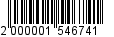 В соответствии со статьями 39 и 40 Градостроительного кодекса Российской Федерации, Уставом муниципального образования «Город Майкоп» и Протоколом заседания Комиссии по подготовке проекта Правил землепользования и застройки муниципального образования «Город Майкоп» от 24.08.2017 № 52:1. Предоставить Комитету по управлению имуществом муниципального образования «Город Майкоп» разрешение на условно разрешенный вид «[2.6] - Многоэтажная жилая застройка (высотная застройка)» использования земельного участка и на отклонение от предельных параметров разрешенного строительства объекта капитального строительства – для строительства многоквартирного многоэтажного жилого дома с возможностью размещения объектов обслуживания жилой застройки во встроенных, пристроенных и встроенно-пристроенных помещениях многоквартирного дома, площадью застройки до 50% по красной линии улиц Ленина и Пионерской на земельном участке с кадастровым номером 01:08:0507065:36, расположенного по адресу: г. Майкоп, ул. Пионерская, 211А.2. Управлению архитектуры и градостроительства муниципального образования «Город Майкоп» внести соответствующее изменение в информационную систему обеспечения градостроительной деятельности муниципального образования «Город Майкоп».3. Опубликовать настоящее распоряжение в газете «Майкопские новости» и разместить на официальном сайте Администрации муниципального образования «Город Майкоп».	4. Распоряжение «О предоставлении разрешения на условно разрешенный вид использования земельного участка с кадастровым номером 01:08:0507065:36 и на отклонение от предельных параметров разрешенного строительства объекта капитального строительства» вступает в силу со дня его опубликования.Глава муниципального образования «Город Майкоп»                                                                             А.В. НаролинАдминистрация муниципального 
образования «Город Майкоп»Республики Адыгея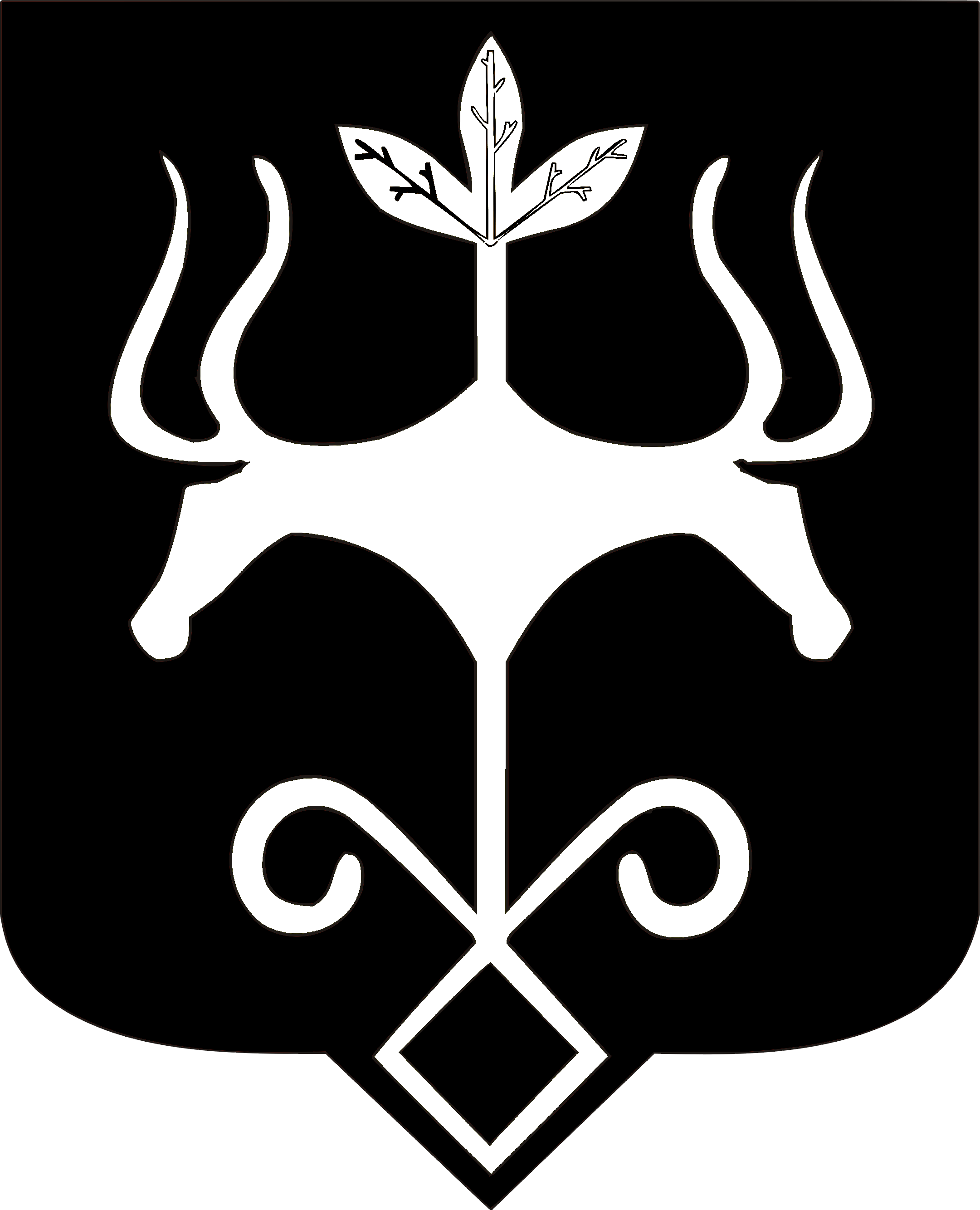 Адыгэ Республикэммуниципальнэ образованиеу
«Къалэу Мыекъуапэ» и Администрацие